   БОЙОРОК                                            №  23                          РАСПОРЯЖЕНИЕ  02 июнь 2022 й.                                                                               02 июня 2022 г.О повышении минимального размера оплаты труда с 01 июня 2022 годаВ соответствии с Постановлением Правительства Российской Федерации от 28 мая 2022 года № 973 «Об особенностях исчисления и установления в 2022 году минимального размера оплаты труда, величины прожиточного минимума, социальной доплаты к пенсии, а также об утверждении коэффициента индексации (дополнительного увеличения) размера фиксированной выплаты к страховой пенсии, коэффициента дополнительного увеличения стоимости одного пенсионного коэффициента и коэффициента дополнительной индексации пенсий, предусмотренных абзацами четвертым-шестым пункта 1 статьи 25 ФЗ «О государственном пенсионном обеспечении в РФ», в связи с повышением минимального размера оплаты труда до 17570,00 рублей (15279,00 рублей +15% уральский коэффициент):1. С 01 июня 2022 года ввести уборщику служебных помещений администрации сельского поселения Шаранский сельсовет  заработная плата которой не превышает минимальный размер оплаты труда (МРОТ), доплату «Доведение до МРОТ».2. В те месяцы, когда месячный фонд заработной платы данного работника превышает МРОТ, доплату не устанавливать.3. Доплату устанавливать пропорционально отработанному времени.4. Распоряжение администрации №04/2 от 25.01.2022 года считать утратившим силу.Глава сельского поселения                                                            И.С.Харисов Башкортостан РеспубликаһыныңШаран районымуниципаль районыныңШаран  ауыл Советыауыл биләмәһе ХакимиәтеБашкортостан РеспубликаһыныңШаран районы Шаран  ауыл СоветыКызыл урамы, 9, Шаран аулы Шаран районы Башкортостан Республикаһының, 452630 Тел./факс(347 69) 2-20-43,e-mail:sssharanss@yandex.ru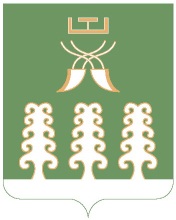 Администрация сельского поселенияШаранский  сельсоветмуниципального районаШаранский районРеспублики БашкортостанШаранский сельсовет Шаранского района Республики Башкортостанул. Красная,9, с.Шаран Шаранского района, Республики Башкортостан,452630Тел./факс(347 69) 2-20-43,e-mail:sssharanss@yandex.ru